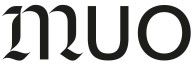 Dodavatel: TS Bohemia Sladovní 103 377900 Olomouc 962304381číslo objednávky	NIPEZ	ID	v OlomouciMUZEUM UMĚNÍ OLOMOUCstátní příspěvková organizace Denisova 47,771 11 Olomoucxxx www.muo.czBANKOVNÍ SPOJENÍ:Česká národní banka, pobočkaRooseveltova 18, 601 10 Brno0016/9/2023	30213100-6 Přenosné počítačeObjednávka: Přenosné počítačeMUOLX001YPBH	08.09.2023Číslo účtu: 197937621/0710BIC (SWIFT): CNBACZPPIBAN: CZ96 0710 0000 0001 97937621IČ: 75079950Dle Vaší nabídky číslo 2233202118 u Vás objednáváme tyto položky na cenu uvedenou ve Vaší nabídce:Ks	Kód TSB   Part number   Název položky1	108874   MQKT3CZ/A   MacBook Air 15",M2 8-core CPU/10-core GPU,8GB,512GB,Silver,CZ (MQKT3CZ/A)1	9952448   MLY03CZ/A   MacBook Air 13, M2 8-core, 8GB, 512GB, 10-core GPU, stříbrná(M2, 2022) (CZ)Předpokládaná hodnota: 75 835,00 KčDěkujiMgr. Ondřej Zatloukalředitel Muzea umění OlomoucNa fakturu prosím uveďte číslo objednávkyVYŘIZUJE:xxxxxxÚČEL ZDŮVODNĚNÍ NÁKUPU: Přenosné počítače pro odd. SEFOPODPIS SCHVALUJÍCÍHO: (vedoucí oddělení, referátu, odboru) xxxPODPIS SPRÁVCE ROZPOČTU: potvrzuji, že jsem prověřil(a) připravovanou operaci ustan.§ 13 vyhlášky 416/2004 Sb.INDIVIDUÁLNÍ PŘÍSLIB KČbez DPH:s DPH: 75 835,00 Kčxxxdatum a podpisObjednávka nad 50.000 bez DPH SCHVALUJÍCÍREGISTR SMLUVxxxDotaceOlomouc ve 3D – nová dimenze kulturního dědictví města: minulost, přítomnost, budoucnost. ID projektu: DH23P03OVV018VÝSTAVAMUZEUM UMĚNÍ OLOMOUC